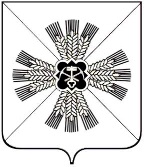 КЕМЕРОВСКАЯ ОБЛАСТЬАДМИНИСТРАЦИЯ ПРОМЫШЛЕННОВСКОГО МУНИЦИПАЛЬНОГО РАЙОНАПОСТАНОВЛЕНИЕот «  06  »    марта    г. № 293-Ппгт. ПромышленнаяОб утверждении размера платы за предоставление услуги по выезду работника муниципального автономного учреждения «Многофункциональный центр предоставления государственных и муниципальных услуг» к заявителюВ соответствии с Постановлением Правительства Российской Федерации от 22.12.2012 № 1376 «Об утверждении Правил организации деятельности многофункциональных центров предоставления государственных и муниципальных услуг», постановлением Коллегии Администрации Кемеровской области от 10.11.2014 № 451 «Об утверждении Порядка исчисления платы за выезд работника многофункционального центра предоставления государственных и муниципальных услуг к заявителю и перечня категорий граждан, для которых организация выезда работника многофункционального центра предоставления государственных и муниципальных услуг осуществляется бесплатно»:	    1. Утвердить размер платы за предоставление услуги по выезду работника муниципального автономного учреждения «Многофункциональный центр предоставления государственных и муниципальных услуг» к заявителю для приема заявлений и документов, необходимых для предоставления государственных и муниципальных услуг, согласно приложению № 1 к настоящему постановлению.2. Утвердить перечень категорий граждан, для которых организация выезда работника многофункционального центра предоставления государственных и муниципальных услуг осуществляется бесплатно, согласно приложению № 2 к настоящему постановлению. 3. Утвердить положение о порядке предоставления услуги по выезду работника муниципального автономного учреждения «Многофункциональный центр предоставления государственных и муниципальных услуг» к заявителю для приема заявлений и документов, необходимых для предоставления государственных и муниципальных услуг, согласно приложению № 3 к настоящему постановлению.         4. Признать утратившим силу постановление администрации Промышленновского муниципального района от 30.01.2015 № 172-П               «Об утверждении платы за выезд работника многофункционального центра предоставления государственных и муниципальных услуг к заявителю и перечня категорий граждан, для которых организация выезда работника многофункционального центра предоставления государственных и муниципальных услуг осуществляется бесплатно.         5. Настоящее постановление подлежит обнародованию на официальном сайте администрации Промышленновского муниципального района в сети Интернет.         6. Контроль   за   исполнением   настоящего   постановления        возложить на заместителя главы Промышленновского муниципального            района А.А. Зарубину.              7. Постановление вступает в силу со дня подписания.                                 ГлаваПромышленновского муниципального района                                   Д.П. ИльинИсп. Л.Н. ИвановаТел. 72100                                                                                     Приложение  №  1                                                                                    к постановлению                                                                                     администрации Промышленновского                                                                                                муниципального района                                                                                                                                                                    от «  06  »    марта    г. № 293-ПРазмер платы за предоставления услуги по выезду работника муниципального автономного учреждения «Многофункциональный центр предоставления государственных и муниципальных услуг»             Заместитель главыПромышленновского муниципального района                                  А.А. Зарубина                                                                                                                                 Приложение  №  2                                                                                                    к постановлению                                                                                 администрации Промышленновского                                                                                                  муниципального района                                                                                                                                                              от «  06  »    марта    г. № 293-ППеречень категорий граждан, для которых организация выезда работника муниципального автономного учреждения «Многофункциональный центр предоставления государственных и муниципальных услуг осуществляется бесплатно Ветераны Великой Отечественной войны;Инвалиды 1,2 групп, в том числе: инвалиды с детства, инвалиды по зрению, инвалиды-колясочники, инвалиды с поражением опорно-двигательного аппарата.Граждане пожилого возраста и инвалиды, получающие социальные услуги в форме социального обслуживания на дому.         Заместитель главыПромышленновского муниципального района                                А.А. Зарубина                                                                                                                                 Приложение  №  3                                                                               к постановлению                                                                                   администрации Промышленновского                                                                                             муниципального района                                                                                                                                                                                                                    от «  06  »    марта    г. № 293-ППоложение о порядке предоставления  услуги по выезду работника муниципального автономного учреждения «Многофункциональный центр предоставления государственных и муниципальных услуг» к заявителю для приема заявлений и документов, необходимых для предоставления государственных и муниципальных услугОбщие положения Настоящее Положение разработано в соответствии с Федеральным законом от 12.01.1996 года № 7-ФЗ «О некоммерческих организациях», постановлением Правительства Российской Федерации от 22.12.2012 № 1376 «Об утверждении Правил организации деятельности многофункциональных центров предоставления государственных и муниципальных услуг», постановлением Коллегии Администрации Кемеровской области от 10.11.2014 № 451 «Об утверждении Порядка исчисления платы за выезд работника многофункционального центра предоставления государственных и муниципальных услуг к заявителю и перечня категорий граждан, для которых организация выезда работника многофункционального центра предоставления государственных и муниципальных услуг осуществляется бесплатно», Уставом муниципального автономного учреждения «Многофункциональный центр предоставления государственных и муниципальных услуг» (далее по тексту – МФЦ).1.2. Понятия, используемые в настоящем Положении:- услуга  по  выезду – выезд  специалиста  МФЦ к заявителю   (в пределах Промышленновского муниципального района) с целью приема заявлений и документов, необходимых для предоставления государственных и муниципальных услуг;          - заявитель – граждане РФ, иностранные граждане, лица без гражданства, российские и иностранные юридические лица (за исключением государственных органов и их территориальных органов, органов местного самоуправления), физические лица, зарегистрированные в качестве индивидуального предпринимателя.- исполнитель – МФЦ.1.3. Настоящее Положение регулирует отношения, возникающие между Заявителем и Исполнителем при предоставлении услуги, определяет порядок подачи и принятия заявления для выезда работника МФЦ, способы и порядок оплаты, а также последовательный порядок действий работника при осуществлении выезда.1.4. Целями и задачами настоящего Положения являются:- повышение доступности оказания государственных и муниципальных услуг;- снижение административных барьеров при предоставлении государственных и муниципальных услуг;- упрощение процедуры получения государственных и муниципальных услуг за счет реализации выезда работника МФЦ к заявителю;- повышение удовлетворенности получателей государственных и муниципальных услуг;1.5. Приказом директора МФЦ назначается лицо, ответственное за организацию оказания услуги.1.6. Услуга предоставляется на возмездной основе, за исключением ее предоставления лицам, установленным приложением № 2 к постановлению.1.7. Основанием для оказания услуги является поступившее заявление по установленной настоящим Положением форме, а также договор на оказание услуг, заключенный между Заявителем и Исполнителем.1.8. Услуга оказывается в рабочее время в соответствии с графиком работы МФЦ в сроки, согласованные с Заявителем.Порядок оказания услуги2.1. Заявитель вправе обратиться за оказанием услуги в МФЦ лично или по телефонам 8(38442)7-14-73. При личном обращении заявитель оставляет заявку на выезд работника МФЦ.2.2. При обращении Заявитель должен сообщить следующие необходимые данные:- фамилию, имя, отчество (при наличии) в случае обращения физического лица, полное наименование – в случае обращения юридического лица;- полное наименование государственной или муниципальной услуги;- желаемую дату и время выезда;- место предоставления услуги, контактный телефон.2.3. При  получении обращения Заявителя о предоставлении услуги МФЦ:- информирует Заявителя о стоимости предоставления услуги, порядке и сроках ее предоставления;- согласовывает сроки предоставления услуги;- регистрирует обращение в Журнале регистрации выездов по установленной форме, являющейся Приложением № 1.2.4. В случае если выезд работника МФЦ требуется для приема заявлений и документов, необходимых для предоставления государственных и муниципальных услуг, работник МФЦ дает консультацию заявителю по предоставлению государственной или муниципальной услуги (знакомство со списком необходимых документов, предусмотренных административным регламентом и требованиям к ним).2.5. Сторонами заключается договор на оказание услуг в двух экземплярах и подписывается уполномоченными на то лицами по установленной форме, являющейся Приложением № 2. При личном обращении Заявителя договор заключается в день обращения, при обращении Заявителя по телефону – в день оказания услуги.2.6. При осуществлении выезда для приема заявлений и документов, необходимых для предоставления государственных и муниципальных услуг специалист  осуществляет действия согласно административным регламентам.Если в течении 30 минут с момента прибытия специалиста МФЦ Заявитель не обеспечил ему условия, необходимые для оказания услуги (в том числе подключение к электропитанию, обеспечение необходимей мебелью), не произвел оплату услуги, Заявитель не готов к передаче документов для оказания государственных и муниципальных услуг работнику МФЦ, работник МФЦ вправе отказать в предоставлении услуги. При этом составляется акт, а плата за получение услуги (в случае ее получения) не возвращается.2.7. В случае не предоставления услуги по обстоятельствам, не зависящим от воли сторон, МФЦ вправе перенести срок оказания услуги, уведомив об этом Заявителя.2.8. Специалист МФЦ обеспечивает конфиденциальность и доставку принятых документов от Заявителя в МФЦ.Порядок оплаты за выезд работника МФЦ к Заявителю3.1. Оплата за выезд работника МФЦ к Заявителю производится перечислением денежных средств на лицевой счет МФЦ.3.2. Оплата за выезд работника МФЦ к Заявителю производится до момента приема документов для оказания государственных и муниципальных услуг в соответствии со стоимостью за выезд работника, утвержденной настоящим постановлением. Заявитель оплачивает стоимость за выезд работника, за исключением случаев, когда Заявитель относится к категории граждан, для которых выезд работника МФЦ осуществляется бесплатно.Для отнесения заявителя к данной категории лиц он должен предоставить подтверждающие документы.Ответственность сторон4.1. В соответствии с действующим законодательством Российской Федерации работники МФЦ несут ответственность за ненадлежащее  исполнение условий договора, несоблюдение требований, предъявляемых к оказанию государственных и муниципальных услуг в соответствии с данным Положением.4.2. Исполнитель не несет ответственность за:- полноту и достоверность предоставляемых Заявителем документов;	                                                                                                                                                                          Заместитель главыПромышленновского муниципального района                                А.А. Зарубина                                                                                            Приложение № 1                                                                                            к Положению о предоставлении                                                                                              услуги по выезду работника                                                                                                                                               МАУ «МФЦ» к заявителю                            Журнал регистрации выездов                                                                                                                                        Приложение № 2                                                                                            к Положению о предоставлении                                                                                              услуги по выезду работника                                                                                                                                               МАУ «МФЦ» к заявителюФОРМА ДОГОВОРАна оказание услуги по выезду работника МАУ «МФЦ» к заявителю №   __пгт. Промышленная                                 "___" ____________20 __ г.
____________________________________________________, паспорт: 		 № ____________выдан 	____________________________от_______________г., именуемый в дальнейшем «Заказчик», с одной стороны, и Муниципальное автономное учреждение «Многофункциональный центр предоставления государственных и муниципальных услуг» Промышленновского муниципального района, именуемое в дальнейшем "Исполнитель", в лице директора Ивановой Людмилы Николаевны действующего на основании Устава, с другой стороны, именуемые вместе Стороны, заключили настоящий договор (далее по тексту – Договор)  о нижеследующем:1. ПРЕДМЕТ ДОГОВОРА1.1. По настоящему Договору Исполнитель обязуется по заданию Заказчика оказать услуги, указанные в п.1.2. настоящего Договора, а Заказчик обязуется оплатить эти услуги.1.2. Исполнитель обязуется оказать следующие услуги:- по выезду работника МФЦ к Заказчику с целью приема документов, необходимых для предоставления государственной  и муниципальной услуги: _______________________________________________________________________________________________,именуемые в дальнейшем - Услуги1.2. Исполнитель обязуется оказать Услугу лично.1.3. Адрес оказания услуги:__________________________________________________________________.1.4. Дата и время оказания услуги:____________________________________________________________.2. ПОРЯДОК ОКАЗАНИЯ УСЛУГИ2.1. По факту оказания Услуги Исполнитель представляет Заказчику на подписание акт оказанных услуг. Актом оказанных услуг является настоящий Договор.2.2. После получения акта оказанных услуг Заказчик обязан подписать его и направить один экземпляр Исполнителю, либо, при наличии недостатков, представить Исполнителю мотивированный отказ от его подписания.2.3. В случае наличия недостатков Исполнитель обязуется устранить их в течение 3 (трех) рабочих дней со дня получения соответствующих претензий Заказчика.2.4. Услуги считаются оказанными с момента подписания Сторонами акта оказанных услуг.3. ЦЕНА И ПОРЯДОК РАСЧЕТОВ3.1. Общая стоимость Услуги составляет _________________________ (____________________________________________________________________________) рублей.   3.2. Оплата Заказчиком оказанных услуг осуществляется путем перечисления  средств на расчетный счет Исполнителя в следующем порядке:    Получатель: Муниципальное автономное учреждение «Многофункциональный центр предоставления государственных и муниципальных услуг» Промышленновского муниципального района.           Юридический адрес: 652380, Кемеровская область, Промышленновский район,                                                                пгт. Промышленная, ул. Коммунистическая ,20, а    ИНН 4212032932  КПП 421201001    л/с 30396U61180    р/с: 40701810800001000003    БИК 043207001   Отделение Кемерово г. Кемерово   Назначение платежа - оплата по договору возмездного оказания услуг № ______от «_____»____________20  ___ г.    3.3. Стороны могут предусмотреть иной порядок расчетов путем составления дополнительного соглашения к Договору в порядке, предусмотренном в п. 5.2. Договора. ОТВЕТСТВЕННОСТЬ СТОРОН4.1. За нарушение сроков оказания Услуги (п. 1.3 Договора) Заказчик вправе требовать с Исполнителя уплаты неустойки (пени) в размере 1/300 ставки рефинансирования ЦБ РФ от стоимости не оказанной в срок Услуги за каждый день просрочки.4.2. За нарушение сроков оплаты (п. 3.2 Договора) Исполнитель вправе требовать с Заказчика уплаты неустойки (пени) в размере 1/300 ставки рефинансирования ЦБ РФ от неуплаченной суммы за каждый день просрочки.4.3. Во всех других случаях неисполнения обязательств по Договору Стороны несут ответственность в соответствии с действующим законодательством Российской Федерации.5. СРОК ДЕЙСТВИЯ, ИЗМЕНЕНИЕИ ДОСРОЧНОЕ РАСТОРЖЕНИЕ ДОГОВОРА5.1. Договор вступает в силу с момента его подписания Сторонами и действует в течение всего периода оказания Услуги.5.2. Все изменения и дополнения к Договору действительны, если совершены в письменной форме и подписаны обеими Сторонами. Соответствующие дополнительные соглашения Сторон являются неотъемлемой частью Договора.5.3. Договор может быть досрочно расторгнут по соглашению Сторон, либо по требованию одной из Сторон в порядке и по основаниям, предусмотренным действующим законодательством Российской Федерации.6. РАЗРЕШЕНИЕ СПОРОВ6.1. Стороны будут стремиться к разрешению всех возможных споров и разногласий, которые могут возникнуть по Договору или в связи с ним, путем переговоров.6.2. Споры, не урегулированные путем переговоров, передаются на рассмотрение суда в порядке, предусмотренном действующим законодательством Российской Федерации.7. ЗАКЛЮЧИТЕЛЬНЫЕ ПОЛОЖЕНИЯ7.1. Договор составлен в двух экземплярах, обладающих равной юридической силой, по одному для каждой из Сторон.         7.2. Услуга оказана полностью и в срок. Заказчик ознакомился с результатом оказания Услуги, претензий по объему, качеству и срокам оказания Услуги не имеет.         7.3. Приложение к настоящему Договору: квитанция №__________________________________________   от «       »_____________20_____г.7.4. Адреса, реквизиты и подписи Сторон:           Стоимость 1 км пробега мобильного офиса для выезда работника      МАУ «МФЦ» к заявителю в рамках оказания государственных и муниципальных услуг в летних условиях 14 рублей.             Стоимость 1 км пробега мобильного офиса для выезда работника МАУ "МФЦ к заявителю в рамках оказания государственных и муниципальных услуг в зимних условиях 16 рублей.           Стоимость 1 км пробега мобильного офиса для выезда работника      МАУ «МФЦ» к заявителю в рамках оказания государственных и муниципальных услуг в летних условиях 14 рублей.             Стоимость 1 км пробега мобильного офиса для выезда работника МАУ "МФЦ к заявителю в рамках оказания государственных и муниципальных услуг в зимних условиях 16 рублей.           Стоимость 1 км пробега мобильного офиса для выезда работника      МАУ «МФЦ» к заявителю в рамках оказания государственных и муниципальных услуг в летних условиях 14 рублей.             Стоимость 1 км пробега мобильного офиса для выезда работника МАУ "МФЦ к заявителю в рамках оказания государственных и муниципальных услуг в зимних условиях 16 рублей.           Стоимость 1 км пробега мобильного офиса для выезда работника      МАУ «МФЦ» к заявителю в рамках оказания государственных и муниципальных услуг в летних условиях 14 рублей.             Стоимость 1 км пробега мобильного офиса для выезда работника МАУ "МФЦ к заявителю в рамках оказания государственных и муниципальных услуг в зимних условиях 16 рублей.           Стоимость 1 км пробега мобильного офиса для выезда работника      МАУ «МФЦ» к заявителю в рамках оказания государственных и муниципальных услуг в летних условиях 14 рублей.             Стоимость 1 км пробега мобильного офиса для выезда работника МАУ "МФЦ к заявителю в рамках оказания государственных и муниципальных услуг в зимних условиях 16 рублей.п/пНаименование населенных пунктов  (туда и обратно)кмстоимость выезда в летнее времястоимость выезда в зимнее время1п.ст. Падунская100140016002с. Титово7098011203с. Окунево365045764с. Журавлево104145616645с. Тарасово76106412166с. Ваганово84117613447д. Пушкино547568648д. Каменка283924489д. Тарабарино6286899210д. Колычево901260144011п. Плотниково64896102412с. Лебеди4258867213 пгт. Промышленная3042048014д. Степные  Озерки1181652188815д. Абышево1061484169616д. Протопопово7410361184№ п/пДата принятиязаявки Ф.И.О. заявителя/наименование юридического лицаТелефон заявителяНаименование государственной или муниципальной услугиАдрес предоставления услугиДата предоставления услугиСпециалист МФЦ, оказавший услугуРазмер платы за выездРезультат оказания услугиДата выдачи итоговых документовПримечание123456789101112«Исполнитель»:Муниципальное автономное учреждение «Многофункциональный центр предоставления государственных и муниципальных услуг» Промышленновского муниципального района652380, Кемеровская область, пгт. Промышленная, ул. Коммунистическая, 20а.  ИНН 4212032932 КПП 421201001тел./факс 8(38442)7-14-73  ______________________ /                                  / «Заказчик»:_________________________________________Дата рождения____________________________Адрес: ___________________________________________________________________________Тел. _________________________________________________________________________________________________________________________________________ /                                        /